XXV CONCURSO LOCAL DE CRUCES DE MAYO 2023BASESUno de los fines marcados por la Concejalía de Participación Ciudadana es la promoción de la participación social en la programación festiva local como elemento integrador de la tradición y el ocio, y transmisor de la cultura popular. Los montajes de las Cruces de Mayo forman parte de estas costumbres que con motivo de esta festividad se mantienen en nuestra localidad. Por ello, y con los objetivos de fomentar la conservación de la cultura popular y tradicional y de las actividades que integra como forma de disfrutar del ocio; contribuir a la conservación de las decoraciones y montajes estéticos típicos de la festividad de la Cruz de Mayo, apoyando así también  la promoción de la ciudad y su cultura, se propone fomentar a estos montajes. Por tanto, y atendiendo al artículo 25, apartado m), de la Ley 7/1985, de 2 de abril Reguladora de las Bases de régimen Local, se prevé la celebración del XXV Concurso de Cruces de Mayo 2023.Podrán participar todas las personas y colectivos-asociaciones de la localidad que lo deseen.Los montajes podrán ser de Cruces o Calvarios.Se establecen 2 modalidades: A) Particulares y B) ColectivosLas inscripciones se realizarán a través la sede electrónica www.valdepenas.es>Sede Electrónica>Trámites>H) Concursos> Modelo 150  o presencialmente en el Registro Municipal  aportando modelo de solicitud de inscripción. El plazo de inscripción finaliza a las 23.59 horas del  27 de abril. De 2023Para más información pueden dirigirse a la Concejalía de Participación Ciudadana - Edificio Valcentro, C/ Virgen 1,  2ª Planta.Telf. 926-32-92-00 Extensión nº 275.El Jurado visitará las Crucesy Calvariosel martes 2 de mayo, a partir de las 16:00 horas.Los criterios de valoración del Jurado serán los siguientes: creatividad, originalidad, estilo y ornamentación.Se instituyen los siguientes Premios, con cargo a la partida presupuestaria número 33800.481.00 y RC 220230007698 cuyo importe máximo asciende a 920 €Premio a la Participación: 40 € y Diploma a  percibir por todos los participantes inscritos en el Concurso.El fallo del Jurado y la Entrega de Premios tendrá lugar el miércoles 3 de mayo, a las 20:00 horas, en el Auditorio Inés Ibáñez Braña – Plaza de la Veracruz.El Jurado podrá declarar desierto cualquier premio y su fallo será inapelable.Todo participante autoriza al Ayuntamiento de Valdepeñas a ceder los datos relacionados con la dirección donde se ubica el montaje de la Cruz o Calvario a aquellas personas que quieran visitar las cruces inscritas en este Concurso.Todos los participantes deberán estar al corriente con sus obligaciones tributarias para poder acceder al cobro de premios, siendo el plazo para la presentación ante el Ayuntamiento de los recibos de los premios de 1 mes a partir de la fecha de celebración. Finalizado este plazo, se perderá el derecho de cobro de los premios.Todo participante será responsable de la veracidad de los datos facilitados al Ayuntamiento en su inscripción a través del correo electrónico.La inscripción en el concurso supone autorizar al Ayuntamiento para el tratamiento de sus datos personales en la tramitación del concurso (inscripciones, gestión de pagos de premios, etc.) y de imagen (publicación de imágenes relacionadas con la actividad en redes sociales, medios de comunicación, folletos, etc.)  así como para el envío de comunicaciones promocionales e informativas relacionadas con eventos promovidos por esta Entidad. Ver más sobre política de privacidad de datos en www.valdepenas.es/protecciondedatos.La participación en este Concurso supone la aceptación de las presentes Bases.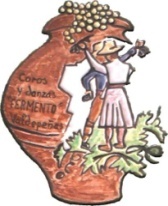 						COLABORA:  A.C.D. Fermento				A) Particulares:1º Premio:85 € y Trofeo2º Premio:60 € y Trofeo3º Premio:50 € y TrofeoB) Colectivos-AsociacionesPremio:85 € y Trofeo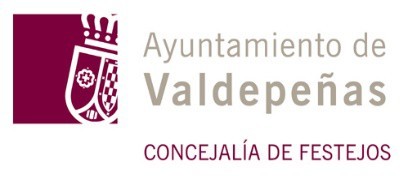 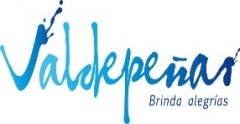 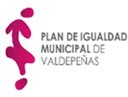 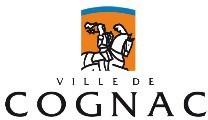 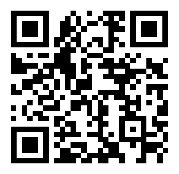 